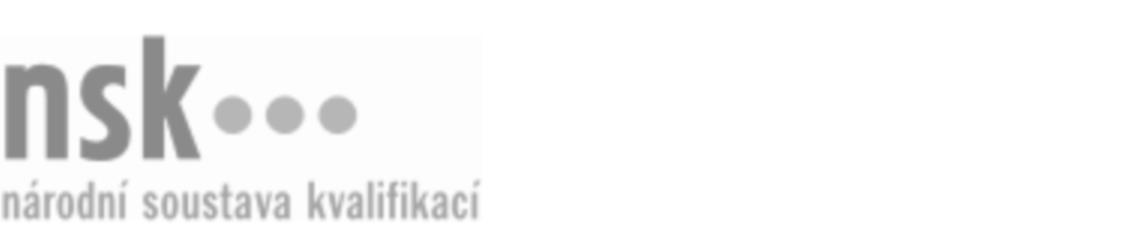 Autorizované osobyAutorizované osobyAutorizované osobyAutorizované osobyAutorizované osobyAutorizované osobyStavební truhlář (kód: 33-002-H) Stavební truhlář (kód: 33-002-H) Stavební truhlář (kód: 33-002-H) Stavební truhlář (kód: 33-002-H) Stavební truhlář (kód: 33-002-H) Stavební truhlář (kód: 33-002-H) Autorizující orgán:Ministerstvo průmyslu a obchoduMinisterstvo průmyslu a obchoduMinisterstvo průmyslu a obchoduMinisterstvo průmyslu a obchoduMinisterstvo průmyslu a obchoduMinisterstvo průmyslu a obchoduMinisterstvo průmyslu a obchoduMinisterstvo průmyslu a obchoduMinisterstvo průmyslu a obchoduMinisterstvo průmyslu a obchoduSkupina oborů:Zpracování dřeva a výroba hudebních nástrojů (kód: 33)Zpracování dřeva a výroba hudebních nástrojů (kód: 33)Zpracování dřeva a výroba hudebních nástrojů (kód: 33)Zpracování dřeva a výroba hudebních nástrojů (kód: 33)Zpracování dřeva a výroba hudebních nástrojů (kód: 33)Povolání:TruhlářTruhlářTruhlářTruhlářTruhlářTruhlářTruhlářTruhlářTruhlářTruhlářKvalifikační úroveň NSK - EQF:33333Platnost standarduPlatnost standarduPlatnost standarduPlatnost standarduPlatnost standarduPlatnost standarduStandard je platný od: 30.01.2009Standard je platný od: 30.01.2009Standard je platný od: 30.01.2009Standard je platný od: 30.01.2009Standard je platný od: 30.01.2009Standard je platný od: 30.01.2009Stavební truhlář,  28.03.2024 12:55:47Stavební truhlář,  28.03.2024 12:55:47Stavební truhlář,  28.03.2024 12:55:47Stavební truhlář,  28.03.2024 12:55:47Strana 1 z 2Autorizované osobyAutorizované osobyAutorizované osobyAutorizované osobyAutorizované osobyAutorizované osobyAutorizované osobyAutorizované osobyAutorizované osobyAutorizované osobyAutorizované osobyAutorizované osobyK této profesní kvalifikaci nejsou zatím přiřazeny žádné autorizované osoby.K této profesní kvalifikaci nejsou zatím přiřazeny žádné autorizované osoby.K této profesní kvalifikaci nejsou zatím přiřazeny žádné autorizované osoby.K této profesní kvalifikaci nejsou zatím přiřazeny žádné autorizované osoby.K této profesní kvalifikaci nejsou zatím přiřazeny žádné autorizované osoby.K této profesní kvalifikaci nejsou zatím přiřazeny žádné autorizované osoby.Stavební truhlář,  28.03.2024 12:55:47Stavební truhlář,  28.03.2024 12:55:47Stavební truhlář,  28.03.2024 12:55:47Stavební truhlář,  28.03.2024 12:55:47Strana 2 z 2